Управление образования Администрации Ярославского муниципального районаМуниципальное общеобразовательное учреждение «Кузнечихинская средняя школа»Ярославского муниципального района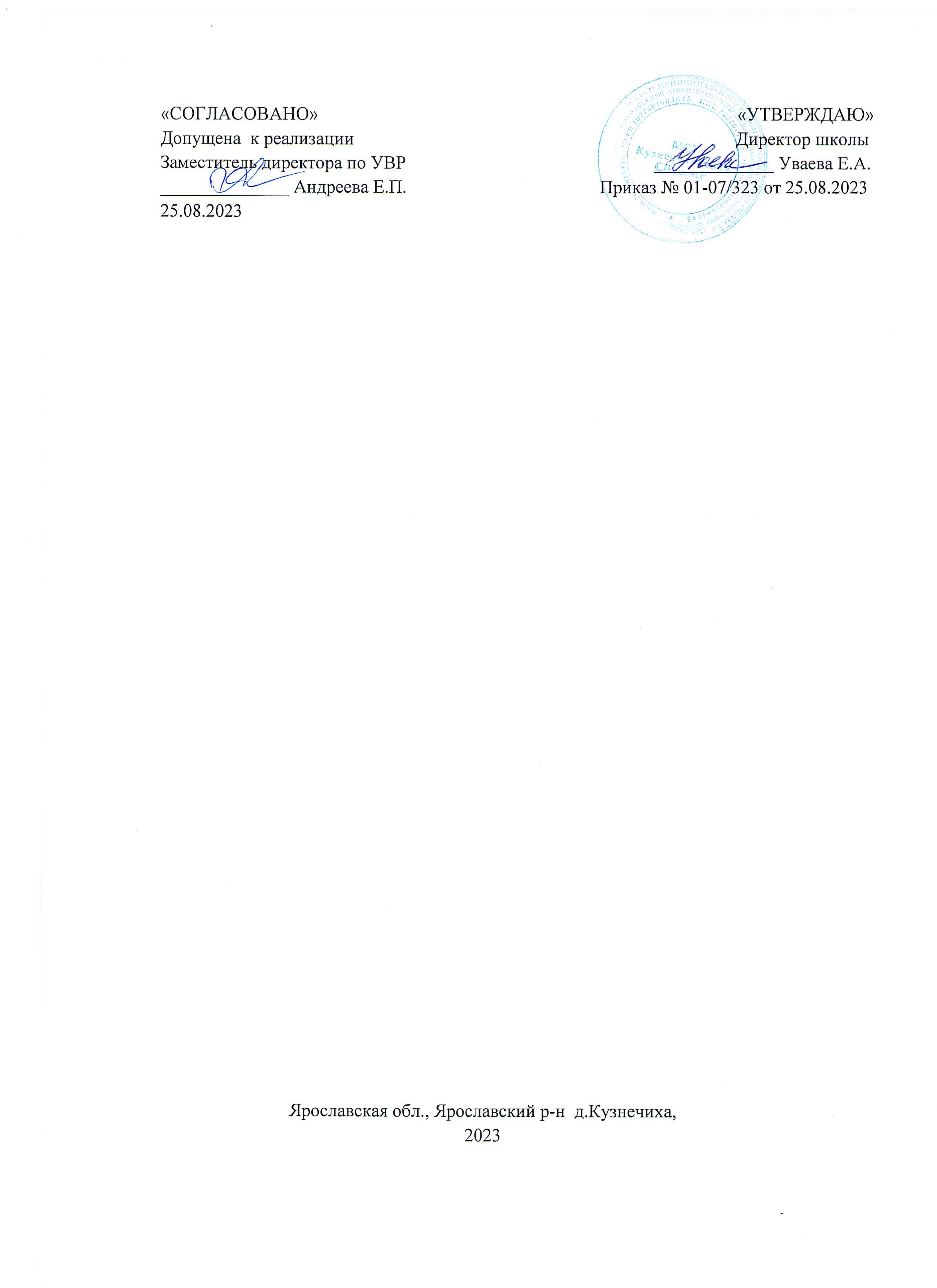 	Дополнительная общеразвивающая программа туристско-краеведческой направленности   «Юный турист»(базовый уровень)Возраст обучающихся 10-15 летСрок реализации 1 годАвтор составитель:Веневцев Владислав Ивановичпедагог дополнительного образования                                                                            СОДЕРЖАНИЕКОМПЛЕКС ОСНОВНЫХ ХАРАКТЕРИСТИК ДОПОЛНИТЕЛЬНОЙ ОБЩЕОБРАЗОВАТЕЛЬНОЙ ОБЩЕРАЗВИВАЮЩЕЙ ПРОГРАММЫПояснительная запискаЦель и задачи программыСодержание программыПланируемые результатыКОМПЛЕКС ОРГАНИЗАЦИОННО-ПЕДАГОГИЧЕСКИХ УСЛОВИЙ РЕАЛИЗАЦИИ ДОПОЛНИТЕЛЬНОЙ ОБЩЕОБРАЗОВАТЕЛЬНОЙ ОБЩЕРАЗВИВАЮЩЕЙ ПРОГРАММЫ.Календарно учебный графикУсловия реализации программыФорма аттестацииОценочные материалыМетодические материалыСписок литературы1. КОМПЛЕКС ОСНОВНЫХ ХАРАКТЕРИСТИК ДОПОЛНИТЕЛЬНОЙ ОБЩЕОБРАЗОВАТЕЛЬНОЙОБЩЕРАЗВИВАЮЩЕЙ ПРОГРАММЫПАСПОРТ ПРОГРАММЫПОЯСНИТЕЛЬНАЯ ЗАПИСКА.	Туристская деятельность во всех еѐ формах способствует всестороннему развитию личности ребенка, она направлена на совершенствование его интеллектуального, духовного и физического развития, способствует изучению Родины, приобретению навыков самостоятельной деятельности. 	Кроме оздоровительной и спортивной направленности туризм имеет большое прикладное значение. Умение ориентироваться - это навык, который необходим и туристу, и охотнику, и геологу и будущему защитнику.	При занятиях спортивным туризмом вырабатываются такие необходимые человеку качества, как самостоятельность, решительность, целеустремленность, настойчивость в достижении цели, умение владеть собой, эффективно мыслить в условиях больших физических нагрузок.	Направленность. Программа «Юный турист» имеет туристско- краеведческую направленность, ориентирована на активное приобщение детей к занятиям физической культурой.	Форма организации – кружковая, индивидуально-ориентированная.	Уровень освоения программы – базовый	Новизна программы заключается в распределенности и чередуемости наиболее крупных и важных содержательных блоков в структуре программы. С учетом объективных возрастных особенностей предполагаемой аудитории программы разумным выглядит сознательный отказ от длительного изучения одной темы, приводящего к снижению заинтересованности и включенности учащихся. Вместо этого адекватным решением является разбиение крупного тематического раздела на более мелкие содержательные учебные модули и распределение их по учебно-тематическому плану. Это позволит активизировать интерес к содержанию программы (учащиеся смогут переключаться с одного тематического раздела на другой) и при этом периодически актуализировать полученные ранее знания.	Актуальность предлагаемой программы обусловлена стремительным развитием спортивного туризма в Ярославской области и потому имеет запрос со стороны детей и их родителей.	Отличительные особенности. В предлагаемой программе дополнительно делается акцент на обучение спортивному ориентированию.	Адресат программы – учащиеся школы в возрасте 10-15 лет, имеющие основную группу здоровья. Набор детей производится по принципу добровольности и свободы выбора.	Объем и срок освоения. Срок реализации программы – 1 год. Программа разработана на 36 учебных недель, объем образовательной программы составляет 144 часа и регламентируется расписанием по 2 академических часа 2 раза в неделю. Продолжительность занятия 1 час 30 минут, включая 10 минутный перерыв. Форма обучения - очная.При желании обучающиеся могут пройти курс программы повторно.	Формы и режим занятий.	Программа предусматривает возможность проведения групповых, индивидуальных, массовых открытых занятий. Допускается обучение по индивидуальному маршруту (для одаренных детей). Процесс обучения и развития личности ребенка осуществляется прежде всего на учебном занятии. Наиболее распространенным в практике преподавания является комбинированное занятие, т.е. оно включает в себя две или несколько равных по своему значению частей: теоретическую (в классе) и практическую (в зале, на спортивной площадке).	Предусматривается психолого-педагогическая и медицинская диагностика творческих способностей, талантов и возможностей учащихся, определение начального общего уровня физического и функционального развития.	Состав группы – учащиеся общеобразовательной школы в возрасте 10-15 лет. При желании обучающийся может пройти курс повторно.	Режим занятий – 4 часа в неделю, 2 дня в неделю по 2 академическихчаса с переменой в 10 минут (1 час 30 минут).	Данная программа составлена с учетом личных наработок педагога, соответствует новым требованиям к программам ДОД1.2 ЦЕЛЬ И ЗАДАЧИ ПРОГРАММЫЦелевое назначение программы: создание условий для формирования у обучающихся ценностно–смысловых,	учебно-познавательных, социокультурных и коммуникативных компетенций через включение их в практико–ориентированную туристско–краеведческую деятельность.Задачи программы: * Образовательные:учить ориентировать, читать карту, применять различные приемы ориентирования на местности;учить техническим приемам спортивного туризма;вести подготовку обучающихся к судейству и инструкторов по спорту. * Развивающие:развивать основные психические процессы;развивать интеллектуальную и творческую активность обучающихся;индивидуальные способности обучающихся;развивать навыки включения в различные виды деятельности. * Воспитывающие:через приобщение к спорту воспитывать волевые и морально-этические качества личности;воспитывать навыки общения в разновозрастном коллективе;воспитывать ответственность за свои действия;формировать лидерские качества у обучающихся;развивать активную жизненную позицию;приобщать обучающихся к здоровому образу жизни;прививать любовь к природе1.3 СОДЕРЖАНИЕ ПРОГРАММЫТематический планУчебный планСодержание учебного планаВведение в туризм и спортивное ориентирование (4 часа)Теория. Информация о работе кружка, техника безопасности. История развития туризма и спортивного ориентирования. Ориентирование и топография (42 часа)Теория. Соревнования по спортивному ориентированию, виды и правила. Компас. Строение компаса и работа с ним. План, карта. Масштаб карты. Условные знаки спортивных карт. Условные знаки из группы «Растительность»,«Гидрография»,          «Искусственные     сооружения»,     «Скалы     и    камни»,«Обозначения дистанции». Некоторые условные знаки из группы «Рельеф». Точечные,  линейные и  площадные ориентиры. Рельеф  и  его  изображение   накартах. Горизонталь. Бергштрих. Сечение. Стороны света. Понятие азимута. Выход на контрольный пункт с различных привязок. Отметка на КП. Уход с контрольного пункта. Технические приемы и способы ориентирования. Грубое ориентирование на длинных перегонах и точное ориентирование на коротких перегонах. Ориентирование с тормозными ориентирами, с использованием крупных форм рельефа	Практика. Измерение прямолинейных и криволинейных расстояний по карте. Чтение карты. Топографический диктант. Упражнения и задачи на чтение карты и масштаб. Упражнения на знание условных знаков. Чтение рельефа на карте.Упражнения на тему рельеф. Определение азимута по карте. Определение азимута на предмет. Движение по азимуту. Упражнения и задания по теме азимут. Анализ путей движения. Соревнования по спортивному ориентированию в форме «Московский лабиринт». Разработка схемы для лабиринта и дистанций. Установка лабиринта и индивидуальное прохождение дистанций. Внутренние соревнования по московскому лабиринту.Походная подготовка. Туристский быт(46 часов)Теория. Виды туризма. Особенности пешеходных походов. Личное и групповое снаряжение в походе. Гигиена туриста. Привал и бивуак в походе. Основные требования к месту привала и бивуака. Костровое оборудование.Противопожарные меры. Питание в походе. Калорийность пищи. Примерный набор питания для туристского похода. Меню в походе. Водно-солевой режим в походе. Причины травм в походе, на соревнованиях, на тренировке и их профилактика. Раны и их разновидности. Ушибы, растяжения, вывихи.Переломы костей. Разрывы связок, мышц и сухожилий. Походная, групповая и личная аптечки. Растения и грибы Ярославской области. Птицы, рыбы иживотные Ярославской области. Краеведческая подготовка. Топонимика Ярославской области. Знаменитые земляки. Ведение путевых записей: личный и групповой дневник, описание пути движения, описание экскурсионного объекта, путевой очерк. Туристские должности в походе, обязанности. Подбор и подготовка личного и группового снаряжения. Правила поведения в транспорте, населенном пункте, при переходе и движению вдоль проезжей части, в лесу.Практика. Укладка рюкзака. Типы костров и их назначение. Учет расходов продуктов в пути. Составление меню на трехдневный поход. Оказание первой доврачебной помощи. Способы остановки кровотечений. Наложение шины при переломах. Приемы искусственного дыхания. Викторина по флоре и фауне Ярославской области. Краеведческая викторина. Разработка маршрута, плана- графика движения. Подбор и разработка картографического материала.Составление плана подготовки похода. Расчет питания, подбор и закупка продуктов. Составление сметы расходов. Подготовка отчета: приведение в порядок походной документации, записей, составление отчетов по должностям.Специальная туристская подготовка (50 часов)	Теория. Соревнования по спортивному туризму, виды, правила. Техника безопасности во время занятий по спортивному туризму. Туристские узлы и их назначение. Узлы для незатягивающихся петель и для крепления к опоре. Узлы для связывания веревок одинакового и разного диаметра. Туристское снаряжение и требования к нему. Типы карабинов, работа с карабинами. Регламент соревнований по спортивному туризму.Практика Спуск и подъем спортивным способом. Маятник, лабиринт, параллельные перила, мышеловка, переправа по бревну, по кочкам, навесная переправа. Прохождение полосы препятствий. Работа с веревками, способыбухтовки веревок. Самосброс. Командное и личное наведение спуска с самосбросом. Командное наведение подъема. Самостраховка. Самостраховка на этапах подъем и спуск. Изготовление носилок. Правила транспортировки пострадавшего на носилках. Командное и личное наведение переправы по бревну через овраг способом маятник. Командное и личное наведение перил для переправы по бревну через овраг. Организация страховки и сопровождения при переправе по бревну через овраг. Наведение перил для навесной переправы. Командное прохождение дистанции: переправа по бревну с самонаведением – навесная переправа с самонаведением. Командное наведение спуска с самосбросом с организацией командной страховки. Командное наведение траверса с самосбросом. Восстановление параллельных перил. Наведение параллельных перил. Командное прохождение дистанции: подъем с самонаведением – параллельные перила с самонаведением. Индивидуальное прохождение дистанции: переправа по бревну способом маятник – навесная переправа – подъем – спуск с самонаведением – параллельные перила – траверс. Командное прохождение дистанции: подъем с самонаведением – навесная переправа с самонаведением. Командное прохождение дистанции: вязка узлов – параллельные перила с самонаведением – переправа по бревну с наведением перилПодведение итогов работы кружка (2 часа)Теория. Подведение итогов работы кружка. Планирование работы кружка на следующий учебный год.1.4 ПЛАНИРУЕМЫЕ РЕЗУЛЬТАТЫРезультаты обучения (предметные результаты) По окончании обучения учащиеся :научатся ориентировать карту по компасу и местным признакам;знают топографические и условные спортивные знаки, обозначение рельефа;умеют использовать технические приемы спортивного туризма для преодоления препятствий;смогут помогать в судействе соревнований по спортивному ориентированию и спортивному туризму.Результат воспитывающей деятельности По окончании обучения учащиеся:будут стремиться к здоровому образу жизни, высоким спортивным результатам;будет развита любовь к природе, сформировано желание бережного отношения к ней;будут стремиться к коллективизму, взаимопомощи на основе совместной деятельности;получат навыки самостоятельной работы, способности к объективной оценке.Результаты развивающей деятельности По окончании обучения учащиеся:будет развита самостоятельность, решительность, целеустремленность, настойчивость в достижении цели, умение владеть собой, эффективно мыслить в условиях больших физических нагрузок;будет развит устойчивый интерес к занятиям физической культурой;будет сформирована потребность в спортивной активности, созданы условия для самореализации.2. КОМПЛЕКС ОРГАНИЗАЦИОННО-ПЕДАГОГИЧЕСКИХ УСЛОВИЙКАЛЕНДАРНЫЙ УЧЕБНЫЙ ГРАФИК УСЛОВИЯ РЕАЛИЗАЦИИ ПРОГРАММЫ.	Материально-техническое обеспечение программы	Занятия объединения «Юный турист» должны проходить на улице при хороших погодных условиях и в спортивном зале по необходимости.Необходимое оборудование:Системы страховочные Веревки 10 ммВеревки 6 мм Карабины Жумары Устройства ФСУКомплект спортивных карт различной местностиЗнаки контрольных пунктов Компостеры для отметки Разметка для маркировки трасс разных цветовБумага цветная Курвиметр КомпасыУсловные знаки спортивных карт СекундомерыЛыжиЛыжные палки Лыжные ботинки Мази лыжныеПланшеты для зимнего ориентирования АптечкаКостровое оборудование Спальные мешкиПалатки туристские, походные КоврикиРюкзакиТопор походный	У каждого ребенка на каждое занятие должна быть спортивная форма, соответствующая погоде. В зимнее время желательно наличие лыж.Методическое обеспечениеДанная программа обеспечена различными видами	методической продукции:дидактический материал;картографический материал;руководства и Положение о проведении соревнований;	Педагогические технологии реализации программыНа занятиях реализуются принципы единства общения, воспитания и развития личностиобучающегося. С этой целью широко используютсяиндивидуальные, групповые и коллективные формы обучения, игры и мини- соревнования.	Основным методом работы является дифференцированный подход. Воспитанники получают задание, подходящее под их уровень знаний, физических возможностей.Методика проведения занятий предполагает постоянное создание ситуации успешности; радость от преодоления возникших трудностей при выполнении упражнений, игры, походы.	Формы активизации учебно-воспитательного процессаЗнакомство с успешными спортсменами г. Ярославля.Использование элементов игры, соревнования.Использование на занятиях методической литературы, журналов, иллюстрационного материала.Проведение индивидуальных занятий, консультаций.Проведение походов выходного дня, выездных тренировокУчастие в районных и областных соревнованиях по спортивному ориентированиюФОРМЫ АТТЕСТАЦИИ	Подведение итогов по результатам освоения материала данной программы может проходить в форме тестирования, зачетных тренировок, сдачи нормативов, соревнований, походов. По итогам года учащимся может быть присвоен спортивный разряд.В течение учебного года осуществляется диагностика обучающихся, включающая анкетирование (в начале и в конце освоения образовательной программы), проведение текущего контроля усвоения знаний и умений, ведение дневника педагогических наблюденийКОНТРОЛЬНО-ИЗМЕРИТЕЛЬНЫЕ  МАТЕРИАЛЫ. (Приложение 1)МЕТОДИЧЕСКИЕ МАТЕРИАЛЫМетоды проведения занятия.СПИСОК ЛИТЕРАТУРЫ. Список литературы для педагогов.Алексеев А.А. Питание в туристском походе. М., ЦДЮТур МО РФ, 2006.Константинов Ю.С. Детско – юношеский туризм. Учебно- методическое пособие. – М.: ФЦДЮТиК, 2008.Шибаев А.В. Умеете ли вы ориентироваться в пространстве и времени? (программированные задания для контроля и закрепления знаний) – М., 1996.Новиков А.Л. Учебно- познавательные игры с элементами топографии. (Учебное пособие). –М. ЦДЮТиК, 2002.Куликов В.М., Ротштейн Л.М. Константинова Ю.В. Словарь юного туриста.- М., ФЦДЮТиК, 2004.Шкнев В.А. Спортивно – прикладной туризм. (Программа, разработки занятий, рекомендации 8-9 классы). – Волгоград: Учитель, 2009.Жихарев А.М. Собираемся в поход. – Ярославль: Академия развития, 2004.Черновол В. Справочник туриста. – Ростов – на – Дону: «Феникс», 2001.Биржаков М.Б., Казаков Н.П. Безопасность в туризме. – Спб.: «Издательский дом Герда», 2006.Константинов Ю.С. Теория и практика спортивно-оздоровительного туризма. (Учебное пособие).-М.: Советский спорт, 2009.Константинов Ю.С., Глаголева О.Л. Уроки ориентирования. (Учебно методическое пособие). – М.: ФЦДЮТиК, 2005.История Ярославского края с древнейших времен до конца 20-х гг. ХХ века./Под ред. Селиванова А.М./ - Ярославль: Яросл. гос. Ун-т., 2000.Иванов Е.И. Судейство соревнований по спортивному ориентированию.- М.: ФиС, 1978.Константинов Ю.С. Туристские слеты и соревнования учащихся. – М.: ЦДЮТК МО РФ, 2000.Константинов Ю.С., Куликов В.М. Педагогика школьного туризма: Учебно- методическое пособие. – М.: ЦДЮТиК МО РФ, 2002.Кошельков С.А. Обеспечение безопасности при проведении туристских слетов и соревнований учащихся. – М., ЦДЮТур МО РФ, 1997.Куликов В.М., Ротштейн Л.М. Школа туристских вожаков. – М.: ЦДЮТур РФ, 1997Куликов В.М., Константинов Ю.С. Топография и ориентирование в туристском путешествии. Учебное пособие.- М.: ЦДЮТур МО РФ, 1997.Маслов А.Г. Организация работы и финансирование туристско- краеведческих объединений учащихся. – М.: ЦДЮТур МО РФ, 1998.Огородников Б.И. С картой и компасом по ступеням ГТО. М., ФиС, 1989.Правила организации и проведения туристских соревнований учащихся Российской Федерации. М., ЦДЮТур МО РФ, 1995.Ривкин Е.Ю. Организация туристской работы со школьниками. – М.: АРКТИ, 2001.Алексеев А.А. Пособие по составлению отчетов о туристских походах, путешествиях и спортивных турах. –М.: 2005.Алексеев А.А. Пособие по составлению отчетов о туристских походах, путешествиях и спортивных турах. –М.: 2005. Список литературы, рекомендуемой для детей и родителейАлексеев А.А. Питание в туристском походе. М., ЦДЮТур МО РФ, 2006.Константинов Ю.С. Детско – юношеский туризм. Учебно- методическое пособие. – М.: ФЦДЮТиК, 2008.Шибаев А.В. Умеете ли вы ориентироваться в пространстве и времени? (программированные задания для контроля и закрепления знаний) – М., 1996.Новиков А.Л. Учебно- познавательные игры с элементами топографии. (Учебное пособие). –М. ЦДЮТиК, 2002.Куликов В.М., Ротштейн Л.М. Константинова Ю.В. Словарь юного туриста.- М., ФЦДЮТиК, 2004.Жихарев А.М. Собираемся в поход. – Ярославль: Академия развития, 2004.Черновол В. Справочник туриста. – Ростов – на – Дону: «Феникс», 2001.Константинов Ю.С., Глаголева О.Л. Уроки ориентирования. (Учебно методическое пособие). – М.: ФЦДЮТиК, 2005.История Ярославского края с древнейших времен до конца 20-х гг. ХХ века./Под ред. Селиванова А.М./ - Ярославль: Яросл. гос. Ун-т., 2000.Иванов Е.И. Судейство соревнований по спортивному ориентированию.- М.: ФиС, 1978.Куликов В.М., Константинов Ю.С. Топография и ориентирование в туристском путешествии. Учебное пособие.- М.: ЦДЮТур МО РФ, 1997.Огородников Б.И. С картой и компасом по ступеням ГТО. М., ФиС, 1989.Алексеев А.А. Пособие по составлению отчетов о туристских походах, путешествиях и спортивных турах. –М.: 2005.Приложение 1Тест по теме  " Информация о работе кружка, техника безопасности"1. Занятия кружка могут проводитсяА)  На спортивной площадке;Б)  В спортивном зале;В)  В кабинете.2. Перед занятиями нужно сходить к врачу, чтобыА) он выписал справку;Б) определить состояние своего здоровья;В) успокоить родителей.3. Травма – этоА) плохое состояние органов пищеварения;Б) упадок сил, уныние, угнетённое настроение;В) повреждение кожи, мышц, органов, конечностей.4. Получили травму, ваши действияА)  Сообщите учителю;Б)   Самостоятельно обратитесь к врачу;В)   Без разрешения уйдёте с урока.5. Требования к спортивной форме А) Грязная обувь; Б)  Спортивная форма стирается 1 раз в 2 недели; В)  Форма для занятий на улице- короткая, в зале- длинная; Г)  Обувь с гладкой (скользкой) подошвой; Д)  Обувь больше размера ноги на 1-2 размера; Е)  Всё перечисленное  правильно; Ж) Всё перечисленное  не правильно 6. Меры безопасности  при проведении подвижных игр  А)  Строго соблюдать правила игры;  Б)   Избегать столкновений с игроками, толчков и ударов по рукам и ногам игроков;  В)  При падении сгруппироваться;  Г)   Внимательно слушать и выполнять все команды (сигналы) руководителя;  Д)   Всё вышеперечисленное.Ответы:1 - А, Б, В;   2 - Б;   3 - В;  4 - А;  5 - Ж;   6-Д Тест по теме  " Соревнования по спортивному туризму, виды, правила. Техника безопасности во время занятий по спортивному туризму "Какой должна быть одежда и обувь для занятий спортивным туризмом?2. Какая команда подается при освобождении участником перильной веревки?А) Пошел.Б) Вперед.В) Быстрее.Г) Свободно.Д) Ухожу.3. Какая команда подается при провисании страховочной веревки?А) Подтяни.Б) ВыбериВ) ВозьмиГ) ЗабериД) Выдай4. Какая команда подается при сильном натяжении страховочной веревки?А) Отдай.Б) Выбери.В) Расслабь.Г) Выдай.Д) Отпусти.5. Какая команда подается при готовности к страховке?А) Я держу тебя.Б)  Я страхую.В)  Страховка готова.Г)  Все нормально.Д)  Можешь идти.6. После какой команды страхуемый начинает движение в опасной зоне?А) Можно идти.Б) Вперед.В) Двигай.Г) Начинай движение.Д) Пошел.Ответы:1 – одежда, закрывающая локти и колени, обувь без металлических шипов;   2 - Г;   3 - Г;  4 - А;  5 - В;   6-ДПроверочная работа по теме  " План, карта. Масштаб карты. Измерение прямолинейных и криволинейных расстояний по карте"I. Допишите недостающие слова.Географическая карта - это уменьшенное обобщенное изображение земной____ на ___________, построенное в определенной ______.II. К каким картам по содержанию относятся топографические карты?1. Обшегеографические.2. Специальные (тематические).III. Допишите недостающие слова.Топографические карты – это _____ карты масштаба _____ и крупнее, подробно изображающие _____.IV. Допишите недостающие слова.Масштаб карты – это степень уменьшения ____ на ____ относительно соответствующих им _____ на ______.V. Допишите недостающие слова.Численный масштаб – это масштаб карты, выраженный дробью ____ , которой - ____, а ____ – число показывающее, во сколько раз ____ на карте ____ местности.VI. Какой масштаб самый крупный?1. 1:2000002. 1:500003. 1:250004. 1:50005. 1:10000VII. Допишите недостающие слова.Линейный масштаб – это ____ изображение____ масштаба, представляет собой ____, на которой деления соответствуют определенным ____ на _____.VIII. Какой масштаб самый мелкий?1. 1:20000002. 1:10000003. 1:250004. 1:5000005. 1:50000Ответы:1 – поверхности, плоскости, проекции;   2 - 1;   3 - общегеографические, 1:1000000,местность;  4 - линий, карте, линии, местности;  5 - числитель, 1, знаменатель, уменьшены, линии;   6-4; 7 - графическое, численного, шкалу, расстояниям, местности; 8 – 1.Проверочная работа по теме  " Рельеф и его изображение на картах. Горизонталь. Бергштрих. Сечение"1. Подбери к каждому знаку правильную надпись:самый крутой склон на юго-западе.две вершины, из которых южная – выше.ровное выполаживание по кругу. В высшей точке – седловина и узкий проход.гора практически отвесно обрывается к востоку. южный и северный склоны очень крутые.на этом холме есть три места, где трудно подняться без вспомогательных средств.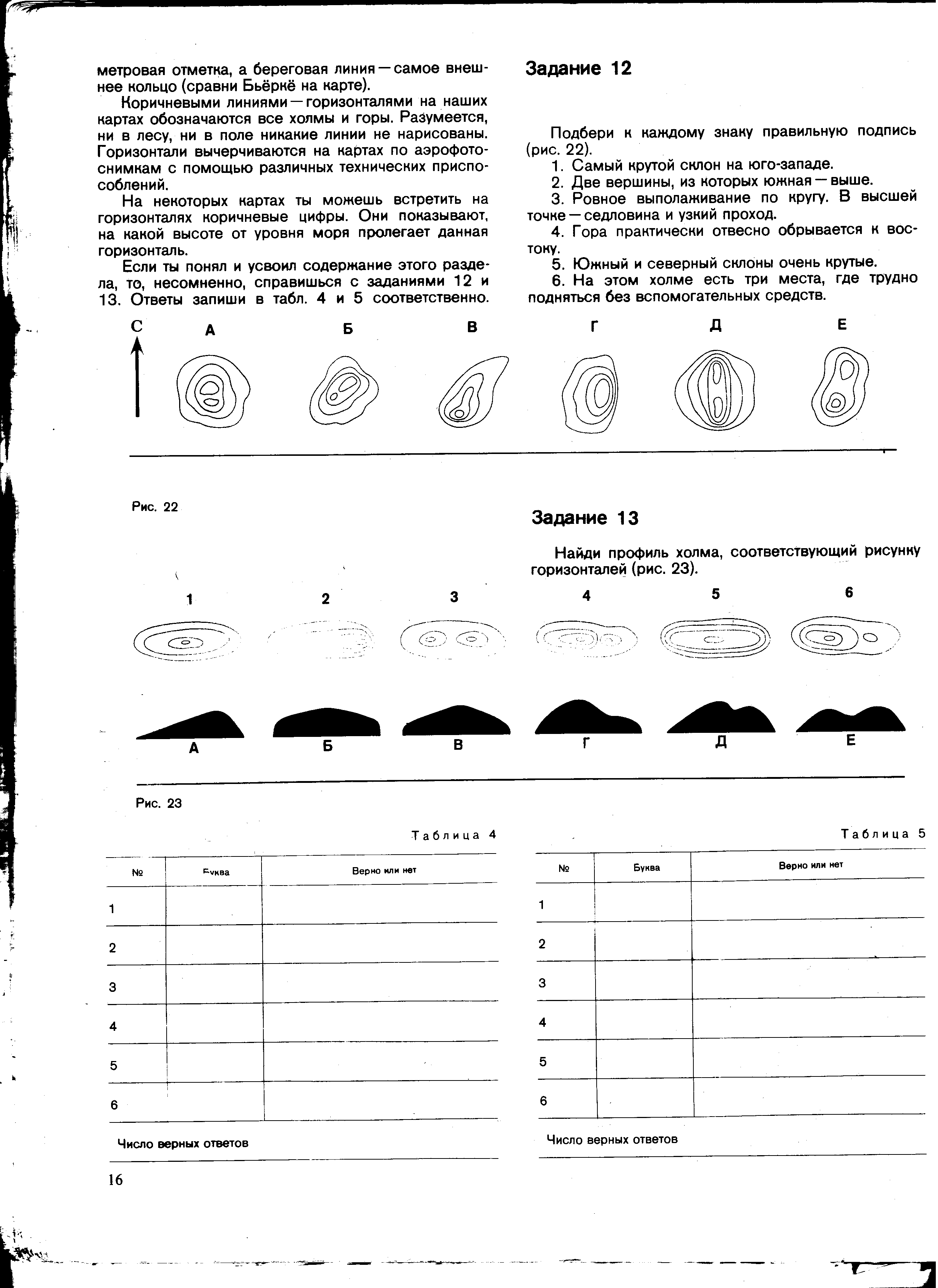 Найти профиль холма, соответствующий рисунку горизонталей.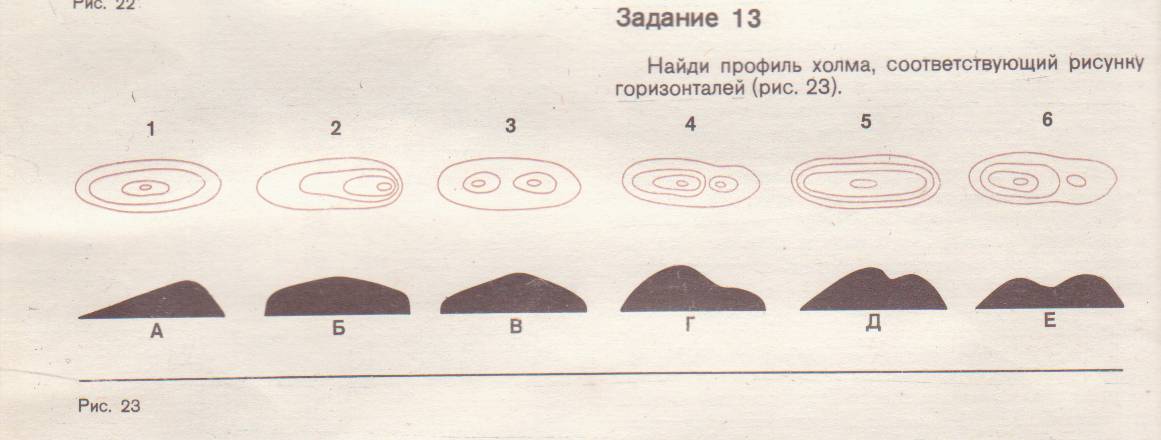 По предложенному описанию сделайте графическое изображение рельефа с помощью горизонталей:Возможные упражнения к зачету по топографииУпражнение 1.Показать на спортивной карте условные знаки только одной группы (рельефа, гидрографии и болот, скал и камней, растительности, искусственных сооружений, обозначение дистанций, дополнительные)Упражнение 2.Ответить, к какой группе относятся знаки: поле, луг, озеро, ручей, обрыв, просека, ямка, холм, бурелом, мостик, канал, промоина и т.д.Упражнение 3.Зарисовать наибольшее число знаков за одну минуту (по памяти).Упражнение 4.Разложить набор знаков по группам - за минимальное время.Упражнение 5.Показать на спортивной карте десять разных знаков рельефа, гидрографии, растительности и т.д. Упражнение 6.Назвать условные знаки, встретившиеся при рассматривании спортивной карты вдоль линии север-юг.Упражнение 7.Зарисовать внемасштабные знаки.Упражнение 8.Перечислить те знаки, с помощью которых карта может быть правильно ориентирована по сторонам света.Упражнение 9.Нарисовать карту размером 10х10 см, использовав максимальное количество разнообразных условных знаков.Упражнение 10.Определить на карте высоту холмика или глубину впадины по горизонталям.Упражнение 11.Изобразить холм высотой 5, 10, 12.5 метров при высоте сечения Н = 2,5 м.Упражнение 12.Изобразить впадину (возвышенность) с несколькими холмиками (ямками) различной конфигурации.Упражнение 13.Раскрасить черно-белую карту.Упражнение 14.Зарисовать знаки обозначения дистанции (по памяти).Возможные задания  к зачету по теме «Рельеф»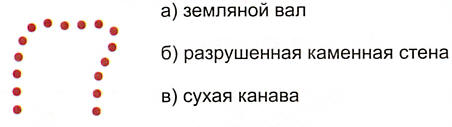 Правильный ответ: В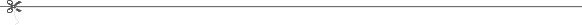 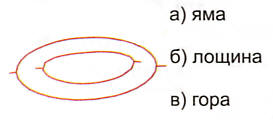 Правильный ответ: В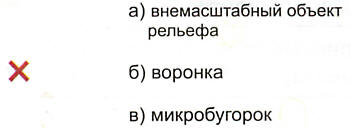 Правильный ответ: А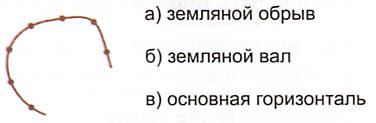 Правильный ответ: Б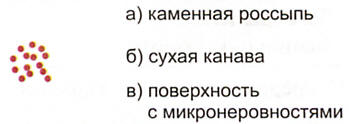 Правильный ответ: В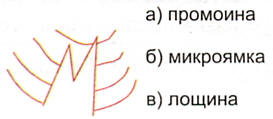 Правильный ответ: А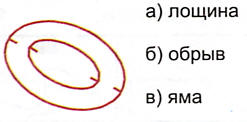 Правильный ответ: В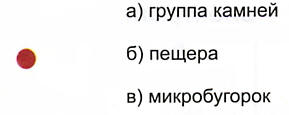 Правильный ответ: В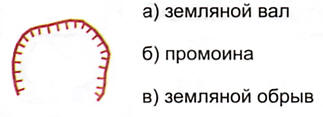 Правильный ответ: В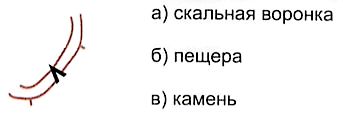 Правильный ответ: Б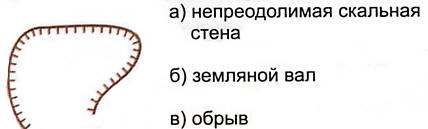 Правильный ответ: В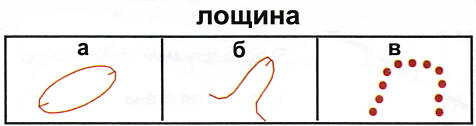 Правильный ответ: Б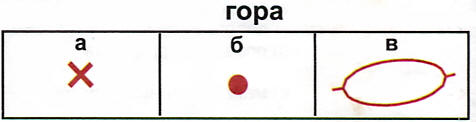 Правильный ответ: В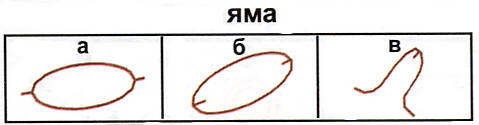 Правильный ответ: Б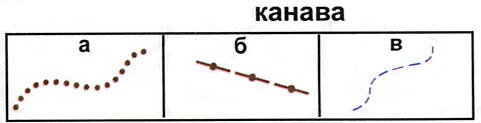 Правильный ответ: А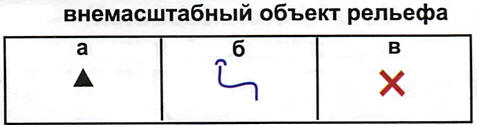 Правильный ответ: В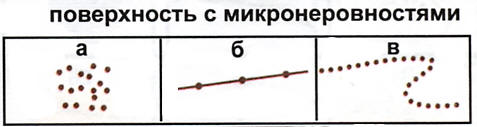 Правильный ответ: АКакой условный знак относится к рельефу?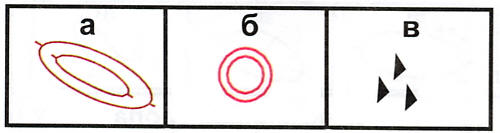 Правильный ответ: АКакой условный знак относится к рельефу?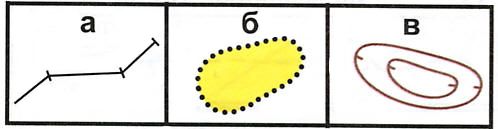 Правильный ответ: ВКакой условный знак относится к рельефу?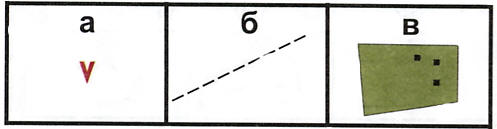 Правильный ответ: АКакой условный знак относится к рельефу?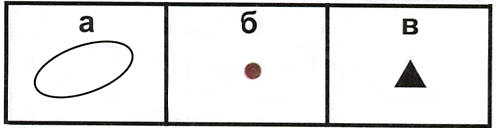 Правильный ответ: БКакой условный знак относится к рельефу?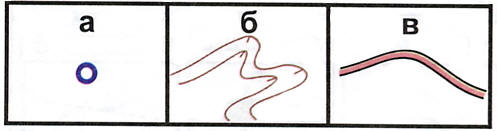 Правильный ответ: БИсключите лишний условный знак.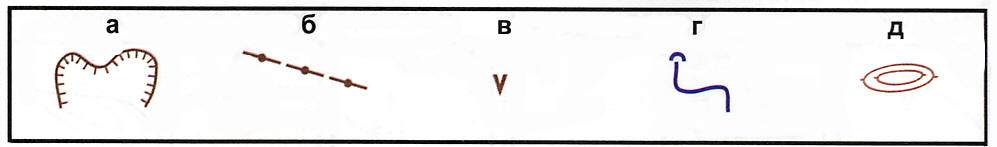 Правильный ответ: ГИсключите лишний условный знак.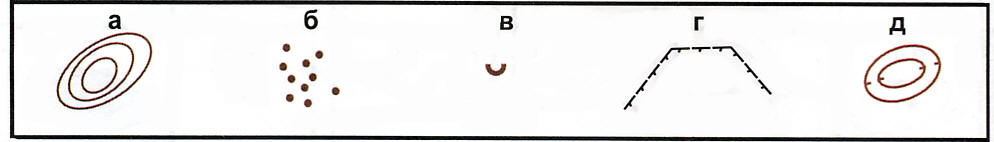 Правильный ответ: ГИсключите лишний условный знак.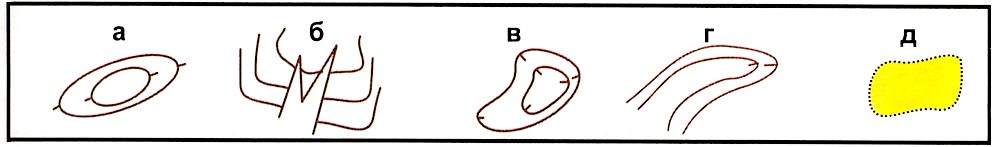 Правильный ответ: ДИсключите лишний условный знак.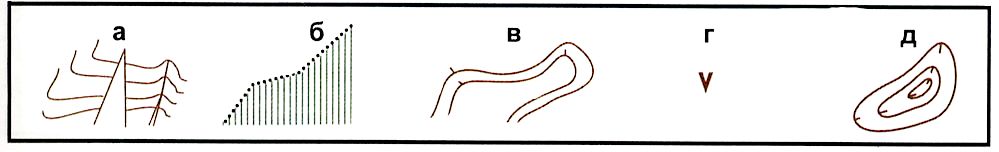 Правильный ответ: Б 1Наименование программы«Юный турист»2Полное наименованиеобразовательной программы«Юный турист. Основы спортивноготуризма для обучающихся 5 – 8 классов»3Вид деятельностиСпортивный туризм4НаправленностьТуристско-краеведческая5АннотацияПрограмма		«Юный		турист» способствует всестороннему развитию личности ребенка, она направлена на совершенствование его интеллектуального, духовного и физического развития, способствует	изучению	Родины, приобретению навыков самостоятельной деятельности.При занятиях ориентированием вырабатываются такие необходимые человеку качества, как самостоятельность, решительность,	целеустремленность, настойчивость в достижении цели, умение владеть собой, эффективно мыслить в условиях больших физических нагрузок, работать в команде.Приобретенные учащимися знания применяются во время участия в соревнованиях, сборах и слетах при преодолении разных видов дистанций.6Уровень сложностиБазовый7Место реализации программыЯрославская область, Ярославский район,д. Кузнечиха, ул. Центральная, 34. МОУ Кузнечихинская СШ ЯМР8Возрастная категорияобучающихся10-15 лет9Указание на адаптированность программы для обучающихсяс ОВЗПрограмма не адаптирована для детей с ОВЗ. Осуществляется прием детей, толькоимеющих основную группу здоровья.10Срок освоения программы1 год11Режим занятий, продолжительность занятия.2 занятия в неделю по 2 академических часа, перемены после каждых 40 мин. 10 мин, общая продолжительность занятий 1час 30 мин.12Сведения о педагогах,реализующих программуВеневцев Владислав Иванович, педагогдополнительного образования13Форма обучения по программеочная14Объем программы36 недель , 144 часа15Наполняемость группы12-15 человек№п/пНаименование тем программыКол-вочасов1.Введение в туризм и спортивное ориентирование42.Ориентирование и топография. Модуль 1163.Походная подготовка. Туристский быт. Модуль 164.Специальная туристская подготовка. Модуль 1145.Ориентирование и топография. Модуль 286.Походная подготовка. Туристский быт. Модуль 287.Специальная туристская подготовка. Модуль 288.Ориентирование и топография. Модуль 369.Походная подготовка. Туристский быт. Модуль 31010.Специальная туристская подготовка. Модуль 31211.Ориентирование и топография. Модуль 4812.Походная подготовка. Туристский быт. Модуль 4613.Специальная туристская подготовка. Модуль 41214.Ориентирование и топография. Модуль 5415.Походная подготовка. Туристский быт. Модуль 51616.Специальная туристская подготовка. Модуль 5417.Подведение итогов работы кружка2ИТОГО:144 часа№Разделы программы№ зан.Содержание программыКол-во часовКол-во часовКол-во часовФормыконт- роля№Разделы программы№ зан.Содержание программыТ.Пр.Всего1Введение	в туризм	и спортивное ориентирова ние (4 ч.)1.Информация о работе кружка,техника безопасности2-2тест поТБ1Введение	в туризм	и спортивное ориентирова ние (4 ч.)2.История развития туризма испортивного ориентирования2-21Введение	в туризм	и спортивное ориентирова ние (4 ч.)4042Ориентиров ание и топография. Модуль 1(16 ч.)3.Соревнования по спортивному ориентированию, виды иправила2-22Ориентиров ание и топография. Модуль 1(16 ч.)4.Компас. Строение компаса иработа с ним1122Ориентиров ание и топография. Модуль 1(16 ч.)5.План, карта. Масштаб карты. Измерение прямолинейных икриволинейных расстояний по карте112проверо чная работа2Ориентиров ание и топография. Модуль 1(16 ч.)6.Условные знаки спортивных карт. Условные знаки из группы«Растительность»112топогра фическ ийдиктант7.Условные знаки из группы«Гидрография» и группы«Искусственные сооружения»112топогра фическ ийдиктант8.Условные знаки из группы«Скалы и камни» и группы«Обозначения дистанции»112топогра фическ ийдиктант9.Некоторые условные знаки из группы «Рельеф». Чтение карты112топогра фическ ийдиктант10.Топографический диктант. Упражнения и задачи на чтениекарты и масштаб-22зачет88163Походная подготовка. Туристский быт. Модуль 1 (6 ч.)11.Виды туризма. Особенностипешеходных походов2-23Походная подготовка. Туристский быт. Модуль 1 (6 ч.)12.Личное и групповоеснаряжение в походе2-2опрос3Походная подготовка. Туристский быт. Модуль 1 (6 ч.)13.Гигиена туриста. Укладка рюкзака1123Походная подготовка. Туристский быт. Модуль 1 (6 ч.)5164Специальна я туристская подготовка. Модуль 1(14 ч.)14.Соревнования по спортивному туризму, виды, правила.Техника безопасности во время занятий по спортивному туризму2-2тест по ТБ4Специальна я туристская подготовка. Модуль 1(14 ч.)15.Туристские узлы и их назначение. Узлы для незатягивающихся петель и длякрепления к опоре-22зачет4Специальна я туристская подготовка. Модуль 1(14 ч.)16.Узлы для связывания веревок одинакового и разногодиаметра-22зачет4Специальна я туристская подготовка. Модуль 1(14 ч.)17.Туристское снаряжение итребования к нему-224Специальна я туристская подготовка. Модуль 1(14 ч.)18.Спуск и подъем спортивнымспособом.-224Специальна я туристская подготовка. Модуль 1(14 ч.)19.Маятник, лабиринт, параллельные перила,мышеловка, переправа побревну, по кочкам, навесная переправа-224Специальна я туристская подготовка. Модуль 1(14 ч.)20.Прохождение полосы препятствий-22мини соревнование4Специальна я туристская подготовка. Модуль 1(14 ч.)212145Ориентиров ание и21.Упражнения на знаниеусловных знаков-22топография. Модуль 2 (8 ч.)22.Точечные, линейные иплощадные ориентиры112топография. Модуль 2 (8 ч.)23.Рельеф и его изображение на картах. Горизонталь.Бергштрих. Сечение112проверо чнаяработатопография. Модуль 2 (8 ч.)24.Чтение рельефа на карте.Упражнения на тему рельеф-22зачеттопография. Модуль 2 (8 ч.)2686Походная подготовка. Туристский быт. Модуль 2 (8 ч.)25.Привал и бивуак в походе. Основные требования к меступривала и бивуака2-26Походная подготовка. Туристский быт. Модуль 2 (8 ч.)26.Костровое оборудование. Противопожарные меры. Типыкостров и их назначение2-26Походная подготовка. Туристский быт. Модуль 2 (8 ч.)27.Питание в походе. Калорийность пищи.Примерный набор питания для туристского похода112опрос6Походная подготовка. Туристский быт. Модуль 2 (8 ч.)28.Меню в походе. Учет расходов продуктов в пути. Водно- солевой режим в походе.Составление меню на трехдневный поход1126Походная подготовка. Туристский быт. Модуль 2 (8 ч.)6287Специальна я туристская подготовка. Модуль 2 (8 ч.)29.Работа с веревками, способы бухтовки веревок. Типыкарабинов, работа с карабинами-227Специальна я туристская подготовка. Модуль 2 (8 ч.)30.Самосброс. Командное иличное наведение спуска с самосбросом-22зачет7Специальна я туристская подготовка. Модуль 2 (8 ч.)31.Регламент соревнований по спортивному туризму.Командное наведение подъема1127Специальна я туристская подготовка. Модуль 2 (8 ч.)32.Самостраховка. Самостраховка на этапах подъем и спуск-22минисоревно вание7Специальна я туристская подготовка. Модуль 2 (8 ч.)1788Ориентиров ание и топография. Модуль 3 (6 ч.)33.Стороны света. Понятие азимута. Определение азимутапо карте1128Ориентиров ание и топография. Модуль 3 (6 ч.)34.Определение азимута напредмет. Движение по азимуту112игра8Ориентиров ание и топография. Модуль 3 (6 ч.)35.Упражнения и задания по темеазимут-22зачет8Ориентиров ание и топография. Модуль 3 (6 ч.)2469Походная подготовка. Туристский быт. Модуль36.Причины травм в походе, на соревнованиях, на тренировке иих профилактика. Раны и их разновидности112практич еская работа3 (10 ч.)37.Ушибы, растяжения, вывихи.Переломы костей. Разрывы связок, мышц и сухожилий112практическая работа3 (10 ч.)38.Оказание первой доврачебнойпомощи. Способы остановки кровотечений112практическая работа3 (10 ч.)39.Наложение шины припереломах. Приемы искусственного дыхания112практическая работа3 (10 ч.)40.Походная, групповая и личнаяаптечки.1123 (10 ч.)551010Специальна я туристская подготовка. Модуль 3(12 ч.)41.Изготовление носилок. Правилатранспортировки пострадавшего на носилках11210Специальна я туристская подготовка. Модуль 3(12 ч.)42.Командное и личное наведение переправы по бревну черезовраг способом маятник-22мини соревнование10Специальна я туристская подготовка. Модуль 3(12 ч.)43.Командное и личное наведение перил для переправы по бревнучерез овраг-2210Специальна я туристская подготовка. Модуль 3(12 ч.)44.Организация страховки исопровождения при переправе по бревну через овраг-2210Специальна я туристская подготовка. Модуль 3(12 ч.)45.Наведение перил для навеснойпереправы-2210Специальна я туристская подготовка. Модуль 3(12 ч.)46.Командное прохождениедистанции: переправа по бревнус самонаведением – навесная переправа с самонаведением-22зачет10Специальна я туристская подготовка. Модуль 3(12 ч.)1111211Ориентиров ание и топография. Модуль 4 (8 ч.)47.Выход на контрольный пункт с различных привязок. Отметка на КП. Уход с контрольногопункта.-2211Ориентиров ание и топография. Модуль 4 (8 ч.)48.Технические приемы и способы ориентирования. Грубое ориентирование на длинных перегонах и точноеориентирование на коротких перегонах-2211Ориентиров ание и топография. Модуль 4 (8 ч.)49.Ориентирование с тормозными ориентирами, сиспользованием крупных форм рельефа-2211Ориентиров ание и топография. Модуль 4 (8 ч.)50.Анализ путей движения-22практич ескаяработа11Ориентиров ание и топография. Модуль 4 (8 ч.)08812Походная подготовка.51.Растения и грибы Ярославскойобласти2-2Туристский быт. Модуль 4 (6 ч.)52.Птицы, рыбы и животныеЯрославской области2-2Туристский быт. Модуль 4 (6 ч.)53.Викторина по флоре и фаунеЯрославской области-22викторинаТуристский быт. Модуль 4 (6 ч.)42613Специаль-ная туристская подготовка. Модуль 4(12 ч.)54.Командное наведение спуска с самосбросом с организациейкомандной страховки-2213Специаль-ная туристская подготовка. Модуль 4(12 ч.)55.Командное наведение траверсас самосбросом-2213Специаль-ная туристская подготовка. Модуль 4(12 ч.)56.Восстановление параллельныхперил-2213Специаль-ная туристская подготовка. Модуль 4(12 ч.)57.Наведение параллельных перил-2213Специаль-ная туристская подготовка. Модуль 4(12 ч.)58.Командное прохождение дистанции: подъем с самонаведением –параллельные перила с самонаведением-22зачет13Специаль-ная туристская подготовка. Модуль 4(12 ч.)59.Индивидуальное прохождение дистанции: переправа по бревну способом маятник – навесная переправа – подъем – спуск с самонаведением –параллельные перила – траверс-2213Специаль-ная туристская подготовка. Модуль 4(12 ч.)0121214Ориентиров ание и топография. Модуль 4 (4 ч.)60.Соревнования по спортивному ориентированию в форме«Московский лабиринт». Разработка схемы для лабиринта и дистанций11214Ориентиров ание и топография. Модуль 4 (4 ч.)61.Установка лабиринта и индивидуальное прохождение дистанций. Внутренние соревнования по московскомулабиринту-22мини соревно вание14Ориентиров ание и топография. Модуль 4 (4 ч.)13415Специальна я туристская подготовка. Модуль 5 (4 ч.)62.Командное прохождение дистанции: подъем ссамонаведением – навесная переправа с самонаведением-2215Специальна я туристская подготовка. Модуль 5 (4 ч.)63.Командное прохождение дистанции: вязка узлов – параллельные перила ссамонаведением – переправа по бревну с наведением перил-2215Специальна я туристская подготовка. Модуль 5 (4 ч.)04416Походная подготовка. Туристский быт. Модуль564.Краеведческая подготовка. Топонимика Ярославскойобласти2-216Походная подготовка. Туристский быт. Модуль565.Знаменитые земляки2-2 (16 ч.)66.Краеведческая викторина-22викторина (16 ч.)67.Ведение путевых записей: личный и групповой дневник, описание пути движения, описание экскурсионногообъекта, путевой очерк112 (16 ч.)68.Разработка маршрута, плана- графика движения. Подбор и разработка картографическогоматериала112 (16 ч.)69.Составление плана подготовки похода. Туристские должности в походе, обязанности. Подбор и подготовка личного игруппового снаряжения112 (16 ч.)70.Расчет питания, подбор и закупка продуктов.Составление сметы расходов. Правила поведения в транспорте, населенном пункте, при переходе и движению вдоль проезжей части, в лесу112опрос (16 ч.)71.Подготовка отчета: приведение в порядок походнойдокументации, записей, составление отчетов по должностям112 (16 ч.)971617Подведение итогов работы кружка (2 ч.)72.Подведение итогов работы кружка. Планирование работыкружка на следующий учебный год2-217Подведение итогов работы кружка (2 ч.)202ИТОГО:	144 часовТеория:	52 часовПрактика:  92 часов5292144№ п/пДатаВремя проведе ниязанятияФорма занятияКол- во часовТемазанятияМесто проведенияФорма контроля1.	Введение в туризм и спортивное ориентирование (4 ч.)1.	Введение в туризм и спортивное ориентирование (4 ч.)1.	Введение в туризм и спортивное ориентирование (4 ч.)1.	Введение в туризм и спортивное ориентирование (4 ч.)1.	Введение в туризм и спортивное ориентирование (4 ч.)1.	Введение в туризм и спортивное ориентирование (4 ч.)1.	Введение в туризм и спортивное ориентирование (4 ч.)1.	Введение в туризм и спортивное ориентирование (4 ч.)1.Групповая, индивидуа льная2Информация о работе кружка, техникабезопасностиУчебный кабинеттест по ТБ2.Групповая, индивидуа льная2История развития туризма и спортивногоориентированияУчебный кабинетПедагоги-ческое наблюдение2.	Ориентирование и топография. Модуль 1 (16 ч.)2.	Ориентирование и топография. Модуль 1 (16 ч.)2.	Ориентирование и топография. Модуль 1 (16 ч.)2.	Ориентирование и топография. Модуль 1 (16 ч.)2.	Ориентирование и топография. Модуль 1 (16 ч.)2.	Ориентирование и топография. Модуль 1 (16 ч.)2.	Ориентирование и топография. Модуль 1 (16 ч.)2.	Ориентирование и топография. Модуль 1 (16 ч.)3.Групповая, индивидуа льная2Соревнования по спортивному ориентированию, виды и правилаУчебный кабинетПедагоги-ческое наблюдение4.Групповая, индивидуа льная2Компас. Строение компаса и работас нимУчебный кабинетПедагоги-ческое наблюдение5.Групповая, индивидуа льная2План, карта. Масштаб карты. Измерение прямолинейных и криволинейных расстояний покартеУчебный кабинетПровероч-ная работа6.Групповая, индивидуа льная2Условные знаки спортивных карт. Условные знаки из группы«Растительность»Учебный кабинетТопографи-ческий диктант7.Групповая, индивидуа льная2Условные знаки из группы«Гидрография» и группыУчебный кабинетТопографи-ческий диктант«Искусственныесооружения»8.Групповая, индивидуа льная2Условные знаки из группы«Скалы и камни» и группы«Обозначения дистанции»Учебный кабинетТопографи-ческий диктант9.Групповая, индивидуа льная2Некоторые условные знаки из группы«Рельеф».Чтение картыУчебный кабинетТопографи-ческий диктант10.Групповая, индивидуа льная2Топографически й диктант.Упражнения и задачи на чтение карты и масштабУчебный кабинетзачет3.	Походная подготовка. Туристский быт. Модуль 1 (6 ч.)3.	Походная подготовка. Туристский быт. Модуль 1 (6 ч.)3.	Походная подготовка. Туристский быт. Модуль 1 (6 ч.)3.	Походная подготовка. Туристский быт. Модуль 1 (6 ч.)3.	Походная подготовка. Туристский быт. Модуль 1 (6 ч.)3.	Походная подготовка. Туристский быт. Модуль 1 (6 ч.)3.	Походная подготовка. Туристский быт. Модуль 1 (6 ч.)3.	Походная подготовка. Туристский быт. Модуль 1 (6 ч.)11.Групповая, индивидуа льная2Виды туризма. Особенности пешеходныхпоходовУчебный кабинетПедагоги-ческое наблюдение12.Групповая, индивидуа льная2Личное и групповое снаряжение впоходеУчебный кабинетопрос13.Групповая,индивидуа льная2Гигиена туриста. Укладка рюкзакаУчебный кабинетПедагоги-ческое наблюдение4.	Специальная туристская подготовка. Модуль 1 (14 ч.)4.	Специальная туристская подготовка. Модуль 1 (14 ч.)4.	Специальная туристская подготовка. Модуль 1 (14 ч.)4.	Специальная туристская подготовка. Модуль 1 (14 ч.)4.	Специальная туристская подготовка. Модуль 1 (14 ч.)4.	Специальная туристская подготовка. Модуль 1 (14 ч.)4.	Специальная туристская подготовка. Модуль 1 (14 ч.)4.	Специальная туристская подготовка. Модуль 1 (14 ч.)14.Групповая, индивидуа льная2Соревнования по спортивному туризму, виды, правила.Техникабезопасности во время занятий по спортивному туризмуУчебный кабинеттест по ТБ15.Групповая, индивидуа льная2Туристские узлы и их назначение. Узлы для незатягивающих ся петель и для крепления копореСпортивный зал, улицазачет16.Групповая, индивидуа льная2Узлы для связывания веревок одинакового иразногоСпортивный зал, улицазачетдиаметра17.Групповая, индивидуа льная2Туристское снаряжение и требования кнемуСпортивный зал, улицаПедагоги-ческое наблюдение18.Групповая, индивидуальная2Спуск и подъем спортивнымспособом.Спортивный зал, улицаПедагоги-ческое наблюдение19.Групповая, индивидуа льная2Маятник, лабиринт,параллельные перила,мышеловка, переправа по бревну, покочкам, навесная переправаСпортивный зал, улицаПедагоги-ческое наблюдение20.Групповая, индивидуальная2Прохождение полосыпрепятствийСпортивный зал, улицамини соревнова-ние5.	Ориентирование и топография. Модуль 2 (8 ч.)5.	Ориентирование и топография. Модуль 2 (8 ч.)5.	Ориентирование и топография. Модуль 2 (8 ч.)5.	Ориентирование и топография. Модуль 2 (8 ч.)5.	Ориентирование и топография. Модуль 2 (8 ч.)5.	Ориентирование и топография. Модуль 2 (8 ч.)5.	Ориентирование и топография. Модуль 2 (8 ч.)5.	Ориентирование и топография. Модуль 2 (8 ч.)21.Групповая,индивидуа льная2Упражнения назнание условных знаковУчебный кабинетпедагогическое наблюдение22.Групповая, индивидуа льная2Точечные, линейные иплощадные ориентирыУчебный кабинетпедагогическое наблюдение23.Групповая, индивидуа льная2Рельеф и его изображение на картах.Горизонталь. Бергштрих. СечениеУчебный кабинетпроверочная работа24.Групповая, индивидуа льная2Чтение рельефа на карте.Упражнения на тему рельефУчебный кабинетзачет6.	Походная подготовка. Туристский быт. Модуль 2 (8 ч.)6.	Походная подготовка. Туристский быт. Модуль 2 (8 ч.)6.	Походная подготовка. Туристский быт. Модуль 2 (8 ч.)6.	Походная подготовка. Туристский быт. Модуль 2 (8 ч.)6.	Походная подготовка. Туристский быт. Модуль 2 (8 ч.)6.	Походная подготовка. Туристский быт. Модуль 2 (8 ч.)6.	Походная подготовка. Туристский быт. Модуль 2 (8 ч.)6.	Походная подготовка. Туристский быт. Модуль 2 (8 ч.)25.Групповая, индивидуа льная2Привал и бивуак в походе.Основные требования кместу привала и бивуакаУчебный кабинетпедагогическое наблюдение26.Групповая, индивидуа льная2Костровое оборудование. Противопожарн ые меры. Типыкостров и их назначениеУчебный кабинетпедагогическое наблюдение27.Групповая,2Питание вУчебныйопросиндивидуа льнаяпоходе. Калорийность пищи.Примерный набор питаниядля туристского походакабинет28.Групповая, индивидуа льная2Меню в походе. Учет расходов продуктов в пути. Водно- солевой режим в походе.Составление меню на трехдневныйпоходУчебный кабинетпедагогическое наблюдение7.	Специальная туристская подготовка. Модуль 2 (8 ч.)7.	Специальная туристская подготовка. Модуль 2 (8 ч.)7.	Специальная туристская подготовка. Модуль 2 (8 ч.)7.	Специальная туристская подготовка. Модуль 2 (8 ч.)7.	Специальная туристская подготовка. Модуль 2 (8 ч.)7.	Специальная туристская подготовка. Модуль 2 (8 ч.)7.	Специальная туристская подготовка. Модуль 2 (8 ч.)7.	Специальная туристская подготовка. Модуль 2 (8 ч.)29.Групповая, индивидуа льная2Работа с веревками, способы бухтовки веревок. Типы карабинов, работа скарабинамиСпортивный зал, улицапедагогическое наблюдение30.Групповая, индивидуа льная2Самосброс. Командное и личное наведение спуска ссамосбросомСпортивный зал, улицазачет31.Групповая, индивидуа льная2Регламент соревнований по спортивному туризму.Командное наведение подъемаСпортивный зал, улицапедагогическое наблюдение32.Групповая, индивидуа льная2Самостраховка. Самостраховка на этапахподъем и спускСпортивный зал, улицамини соревнование8.	Ориентирование и топография. Модуль 3 (6 ч.)8.	Ориентирование и топография. Модуль 3 (6 ч.)8.	Ориентирование и топография. Модуль 3 (6 ч.)8.	Ориентирование и топография. Модуль 3 (6 ч.)8.	Ориентирование и топография. Модуль 3 (6 ч.)8.	Ориентирование и топография. Модуль 3 (6 ч.)8.	Ориентирование и топография. Модуль 3 (6 ч.)8.	Ориентирование и топография. Модуль 3 (6 ч.)33.Групповая, индивидуа льная2Стороны света. Понятие азимута.Определение азимута по картеСпортивный зал, улицапедагогическое наблюдение34.Групповая,индивидуа льная2Определениеазимута на предмет.Спортивный зал, улицаиграДвижение поазимуту35.Групповая, индивидуальная2Упражнения и задания по темеазимутСпортивный зал, улицазачет9.	Походная подготовка. Туристский быт. Модуль 3 (10 ч.)9.	Походная подготовка. Туристский быт. Модуль 3 (10 ч.)9.	Походная подготовка. Туристский быт. Модуль 3 (10 ч.)9.	Походная подготовка. Туристский быт. Модуль 3 (10 ч.)9.	Походная подготовка. Туристский быт. Модуль 3 (10 ч.)9.	Походная подготовка. Туристский быт. Модуль 3 (10 ч.)9.	Походная подготовка. Туристский быт. Модуль 3 (10 ч.)9.	Походная подготовка. Туристский быт. Модуль 3 (10 ч.)36.Групповая, индивидуа льная2Причины травм в походе, на соревнованиях, на тренировке и их профилактика. Раны и ихразновидностиУчебный кабинетпрактическая работа37.Групповая, индивидуа льная2Ушибы, растяжения, вывихи.Переломы костей. Разрывы связок, мышц и сухожилийУчебный кабинетпрактическая работа38.Групповая, индивидуа льная2Оказание первой доврачебной помощи.Способы остановки кровотеченийУчебный кабинетпрактическая работа39.Групповая, индивидуа льная2Наложение шины при переломах. Приемы искусственногодыханияУчебный кабинетпрактическая работа40.Групповая,индивидуа льная2Походная,групповая и личная аптечки.Учебный кабинетпедагогическое наблюдение10.	Специальная туристская подготовка. Модуль 3 (12 ч.)10.	Специальная туристская подготовка. Модуль 3 (12 ч.)10.	Специальная туристская подготовка. Модуль 3 (12 ч.)10.	Специальная туристская подготовка. Модуль 3 (12 ч.)10.	Специальная туристская подготовка. Модуль 3 (12 ч.)10.	Специальная туристская подготовка. Модуль 3 (12 ч.)10.	Специальная туристская подготовка. Модуль 3 (12 ч.)10.	Специальная туристская подготовка. Модуль 3 (12 ч.)41.Групповая, индивидуа льная2Изготовление носилок.Правила транспортировки пострадавшегона носилкахСпортивный зал, улицапедагогическое наблюдение42.Групповая, индивидуа льная2Командное и личное наведениепереправы по бревну черезовраг способом маятникСпортивный зал, улицамини соревнование43.Групповая,индивидуа2Командное иличноеСпортивныйзал, улицапедагогическоенаблюдениельнаянаведение перил для переправыпо бревну через овраг44.Групповая, индивидуа льная2Организация страховки и сопровождения при переправе по бревну черезоврагСпортивный зал, улицапедагогическое наблюдение45.Групповая, индивидуальная2Наведение перил для навеснойпереправыСпортивный зал, улицапедагогическое наблюдение46.Групповая, индивидуа льная2Командное прохождение дистанции: переправа по бревну ссамонаведением– навесная переправа с самонаведениемСпортивный зал, улицазачет11.	Ориентирование и топография. Модуль 4 (8 ч.)11.	Ориентирование и топография. Модуль 4 (8 ч.)11.	Ориентирование и топография. Модуль 4 (8 ч.)11.	Ориентирование и топография. Модуль 4 (8 ч.)11.	Ориентирование и топография. Модуль 4 (8 ч.)11.	Ориентирование и топография. Модуль 4 (8 ч.)11.	Ориентирование и топография. Модуль 4 (8 ч.)11.	Ориентирование и топография. Модуль 4 (8 ч.)47.Групповая, индивидуа льная2Выход на контрольный пункт с различных привязок.Отметка на КП. Уход с контрольного пункта.Учебный кабинетпедагогическое наблюдение48.Групповая, индивидуа льная2Технические приемы и способы ориентирования. Грубое ориентирование на длинных перегонах и точное ориентирование на короткихперегонахУчебный кабинетпедагогическое наблюдение49.Групповая, индивидуа льная2Ориентирование с тормозными ориентирами, с использованием крупных формрельефаУчебный кабинетпедагогическое наблюдение50.Групповая,индивидуа2Анализ путейдвиженияУчебныйкабинетпрактическаяработальная12.	Походная подготовка. Туристский быт. Модуль 4 (6 ч.)12.	Походная подготовка. Туристский быт. Модуль 4 (6 ч.)12.	Походная подготовка. Туристский быт. Модуль 4 (6 ч.)12.	Походная подготовка. Туристский быт. Модуль 4 (6 ч.)12.	Походная подготовка. Туристский быт. Модуль 4 (6 ч.)12.	Походная подготовка. Туристский быт. Модуль 4 (6 ч.)12.	Походная подготовка. Туристский быт. Модуль 4 (6 ч.)12.	Походная подготовка. Туристский быт. Модуль 4 (6 ч.)51.Групповая, индивидуа льная2Растения и грибы ЯрославскойобластиУчебный кабинетпедагогическое наблюдение52.Групповая, индивидуа льная2Птицы, рыбы и животные ЯрославскойобластиУчебный кабинетпедагогическое наблюдение53.Групповая, индивидуа льная2Викторина по флоре и фауне ЯрославскойобластиУчебный кабинетвикторина13.	Специальная туристская подготовка. Модуль 4 (12 ч.)13.	Специальная туристская подготовка. Модуль 4 (12 ч.)13.	Специальная туристская подготовка. Модуль 4 (12 ч.)13.	Специальная туристская подготовка. Модуль 4 (12 ч.)13.	Специальная туристская подготовка. Модуль 4 (12 ч.)13.	Специальная туристская подготовка. Модуль 4 (12 ч.)13.	Специальная туристская подготовка. Модуль 4 (12 ч.)13.	Специальная туристская подготовка. Модуль 4 (12 ч.)54.Групповая, индивидуа льная2Командное наведение спуска с самосбросом с организацией команднойстраховкиСпортивный зал, улицапедагогическое наблюдение55.Групповая, индивидуа льная2Командное наведение траверса ссамосбросомСпортивный зал, улицапедагогическое наблюдение56.Групповая, индивидуальная2Восстановление параллельныхперилСпортивный зал, улицапедагогическое наблюдение57.Групповая, индивидуальная2Наведение параллельныхперилСпортивный зал, улицапедагогическое наблюдение58.Групповая, индивидуа льная2Командное прохождение дистанции: подъем ссамонаведением– параллельные перила с самонаведениемСпортивный зал, улицазачет59.Групповая, индивидуа льная2Индивидуальное прохождениедистанции: переправа побревну способом маятник – навесная переправа – подъем – спуск с самонаведением– параллельныеСпортивный зал, улицапедагогическое наблюдениеперила – траверс14.	Ориентирование и топография. Модуль 4 (4 ч.)14.	Ориентирование и топография. Модуль 4 (4 ч.)14.	Ориентирование и топография. Модуль 4 (4 ч.)14.	Ориентирование и топография. Модуль 4 (4 ч.)14.	Ориентирование и топография. Модуль 4 (4 ч.)14.	Ориентирование и топография. Модуль 4 (4 ч.)14.	Ориентирование и топография. Модуль 4 (4 ч.)14.	Ориентирование и топография. Модуль 4 (4 ч.)60.Групповая, индивидуа льная2Соревнования по спортивному ориентированию в форме«Московский лабиринт».Разработка схемы для лабиринта и дистанцийСпортивный зал, улицапедагогическое наблюдение61.Групповая, индивидуа льная2Установка лабиринта ииндивидуальное прохождениедистанций. Внутренние соревнования по московскому лабиринтуСпортивный зал, улицамини соревнование15.	Специальная туристская подготовка. Модуль 5 (4 ч.)15.	Специальная туристская подготовка. Модуль 5 (4 ч.)15.	Специальная туристская подготовка. Модуль 5 (4 ч.)15.	Специальная туристская подготовка. Модуль 5 (4 ч.)15.	Специальная туристская подготовка. Модуль 5 (4 ч.)15.	Специальная туристская подготовка. Модуль 5 (4 ч.)15.	Специальная туристская подготовка. Модуль 5 (4 ч.)15.	Специальная туристская подготовка. Модуль 5 (4 ч.)62.Групповая, индивидуа льная2Командное прохождение дистанции: подъем ссамонаведением– навесная переправа ссамонаведениемСпортивный зал, улицапедагогическое наблюдение63.Групповая, индивидуа льная2Командное прохождениедистанции: вязка узлов – параллельные перила с самонаведением– переправа по бревну снаведением перилСпортивный зал, улицапедагогическое наблюдение16.	Походная подготовка. Туристский быт. Модуль 5 (16 ч.)16.	Походная подготовка. Туристский быт. Модуль 5 (16 ч.)16.	Походная подготовка. Туристский быт. Модуль 5 (16 ч.)16.	Походная подготовка. Туристский быт. Модуль 5 (16 ч.)16.	Походная подготовка. Туристский быт. Модуль 5 (16 ч.)16.	Походная подготовка. Туристский быт. Модуль 5 (16 ч.)16.	Походная подготовка. Туристский быт. Модуль 5 (16 ч.)16.	Походная подготовка. Туристский быт. Модуль 5 (16 ч.)64.Групповая, индивидуа льная2Краеведческая подготовка.Топонимика Ярославской областиУчебный кабинетпедагогическое наблюдение65.Групповая, индивидуальная2Знаменитые землякиУчебный кабинетпедагогическое наблюдение66.Групповая,индивидуа2КраеведческаявикторинаУчебныйкабинетвикторинальная67.Групповая, индивидуа льная2Ведение путевых записей: личный и групповойдневник, описание пути движения, описание экскурсионногообъекта, путевой очеркУчебный кабинетпедагогическое наблюдение68.Групповая, индивидуа льная2Разработка маршрута, плана-графика движения.Подбор и разработкакартографическо го материалаУчебный кабинетпедагогическое наблюдение69.Групповая, индивидуа льная2Составление плана подготовки похода.Туристские должности в походе, обязанности. Подбор и подготовка личного и групповогоснаряженияУчебный кабинетпедагогическое наблюдение70.Групповая, индивидуа льная2Расчет питания, подбор и закупка продуктов.Составление сметы расходов.Правила поведения в транспорте, населенном пункте, при переходе идвижению вдоль проезжей части, в лесуУчебный кабинетопрос71.Групповая, индивидуа льная2Подготовка отчета: приведение впорядокУчебный кабинетпедагогическое наблюдениепоходнойдокументации, записей, составление отчетов подолжностям17.	Подведение итогов работы кружка (2 ч.)17.	Подведение итогов работы кружка (2 ч.)17.	Подведение итогов работы кружка (2 ч.)17.	Подведение итогов работы кружка (2 ч.)17.	Подведение итогов работы кружка (2 ч.)17.	Подведение итогов работы кружка (2 ч.)17.	Подведение итогов работы кружка (2 ч.)17.	Подведение итогов работы кружка (2 ч.)72.Групповая, индивидуа льная2Подведение итогов работы кружка.Планирование работы кружка на следующий учебный годУчебный кабинетпедагогическое наблюдение№РазделыОценочные материалы1Введение в туризм и спортивноеориентированиеТест по ТБ2Ориентирование и топография.Топографический диктант,упражнения по теме3Походная подготовка.Туристский быт.Топографический диктант, практические работы, мини-соревнования, зачеты,викторины4Специальная туристскаяподготовка.Входной контроль, мини-соревнования, зачеты5Подведение итогов работыкружкаБеседа, игра№Название раздела, темыМатериально- техническоеоснащениеФормы,	методы приемыобученияФормы подведенияитогов1Введение в туризм и спортивное ориентированиеУчебный кабинет, инструкции по ТБ на занятиях кружкаФормы: Коллективная, групповая Методы	и приемы:фронтальная беседаПедагогическое наблюдение, ответы обучающихся2Ориентирование и топография.Учебный	кабинет, спортивный	зал, проектор, тестовые карточки, картографический материал,секундомеры.Формы: индивидуальная, индивидуально- групповая.Методы	и приемы:фронтальная беседамини соревнования, зачеты3Походная подготовка. Туристский быт.Учебный кабинет, проектор, тестовые карточки,секундомеры, спортивный зал, рюкзаки, коврики, спальникиФормы: индивидуальная, индивидуально- групповая.Методы	и приемы обучения;беседа,информационное сообщениемини соревнования, зачеты, викторины4Специальная туристская подготовка.Спортивный кабинет, страховочныесистемы, голицы, веревки, карабины, устройства ФСУ, жумарыФормы: индивидуальная, индивидуально- групповая.Методы	и приемы обучения;беседа,информационное сообщениемини соревнования, зачеты5Подведение итогов работы кружкаУчебный кабинетФормы: индивидуальная, индивидуально- групповая.Методы	и приемы обучения;беседа,информационное сообщениеПедагогическое наблюдение.Холм с двумя одинаковыми вершинамиХолм с пологим спуском на югХолм с крутым западным склономХолм с пологим северо-западным склоном